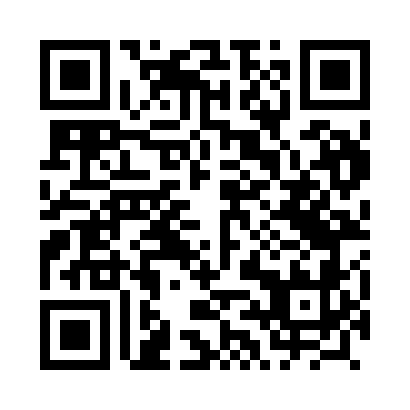 Prayer times for Dzbanice, PolandWed 1 May 2024 - Fri 31 May 2024High Latitude Method: Angle Based RulePrayer Calculation Method: Muslim World LeagueAsar Calculation Method: HanafiPrayer times provided by https://www.salahtimes.comDateDayFajrSunriseDhuhrAsrMaghribIsha1Wed2:255:0312:335:418:0310:292Thu2:215:0112:335:428:0510:333Fri2:204:5912:335:438:0710:374Sat2:194:5812:325:448:0810:385Sun2:184:5612:325:458:1010:396Mon2:174:5412:325:468:1210:407Tue2:164:5212:325:478:1310:408Wed2:164:5012:325:488:1510:419Thu2:154:4812:325:498:1710:4210Fri2:144:4712:325:508:1810:4211Sat2:144:4512:325:518:2010:4312Sun2:134:4312:325:528:2210:4413Mon2:124:4212:325:538:2310:4414Tue2:124:4012:325:548:2510:4515Wed2:114:3912:325:558:2610:4616Thu2:104:3712:325:568:2810:4617Fri2:104:3612:325:578:2910:4718Sat2:094:3412:325:588:3110:4819Sun2:094:3312:325:598:3210:4920Mon2:084:3112:326:008:3410:4921Tue2:084:3012:326:008:3510:5022Wed2:074:2912:326:018:3710:5123Thu2:074:2712:326:028:3810:5124Fri2:064:2612:336:038:4010:5225Sat2:064:2512:336:048:4110:5226Sun2:054:2412:336:048:4210:5327Mon2:054:2312:336:058:4410:5428Tue2:054:2212:336:068:4510:5429Wed2:044:2112:336:078:4610:5530Thu2:044:2012:336:078:4710:5631Fri2:044:1912:336:088:4910:56